30 мая 2022 годВыпускной в детском саду!   Это грусть расставания, это ожидание нового, это первый рубеж ребенка, подведение первых итогов, осознание успехов и достижений, волнующее ожидание вступления в школьную жизнь! С каким нетерпением ждут его дети и взрослые, готовятся к нему. Само слово «праздник» воспринимается   детьми как что-то необычное, интересное и захватывающее, ведь - это всегда встреча со сказкой и чудесами, а праздник прощания с детским садом - последний дошкольный, должен стать ярким и запоминающимся на всю жизнь. 27 мая в подготовительной к школе группе и в детском саду царила необыкновенная атмосфера. Девочки в воздушных платьицах, мальчики в строгих костюмчиках, родители и работники детского сада собрались в музыкальном зале. Ребята  читали стихи, пели песни, исполняли танцы, участвовали в конкурсах, отгадывали загадки, решали задачи. Никого не оставил равнодушным в исполнении выпускников прощальный танец «Прощайте игрушки». Кульминацией же всего праздника стало вручение дошкольникам дипломов об окончании детского сада и подарков.Очень хочется, чтобы наши дети стали самыми-самыми: и отличниками, и помощниками, и исследователями, и творцами. 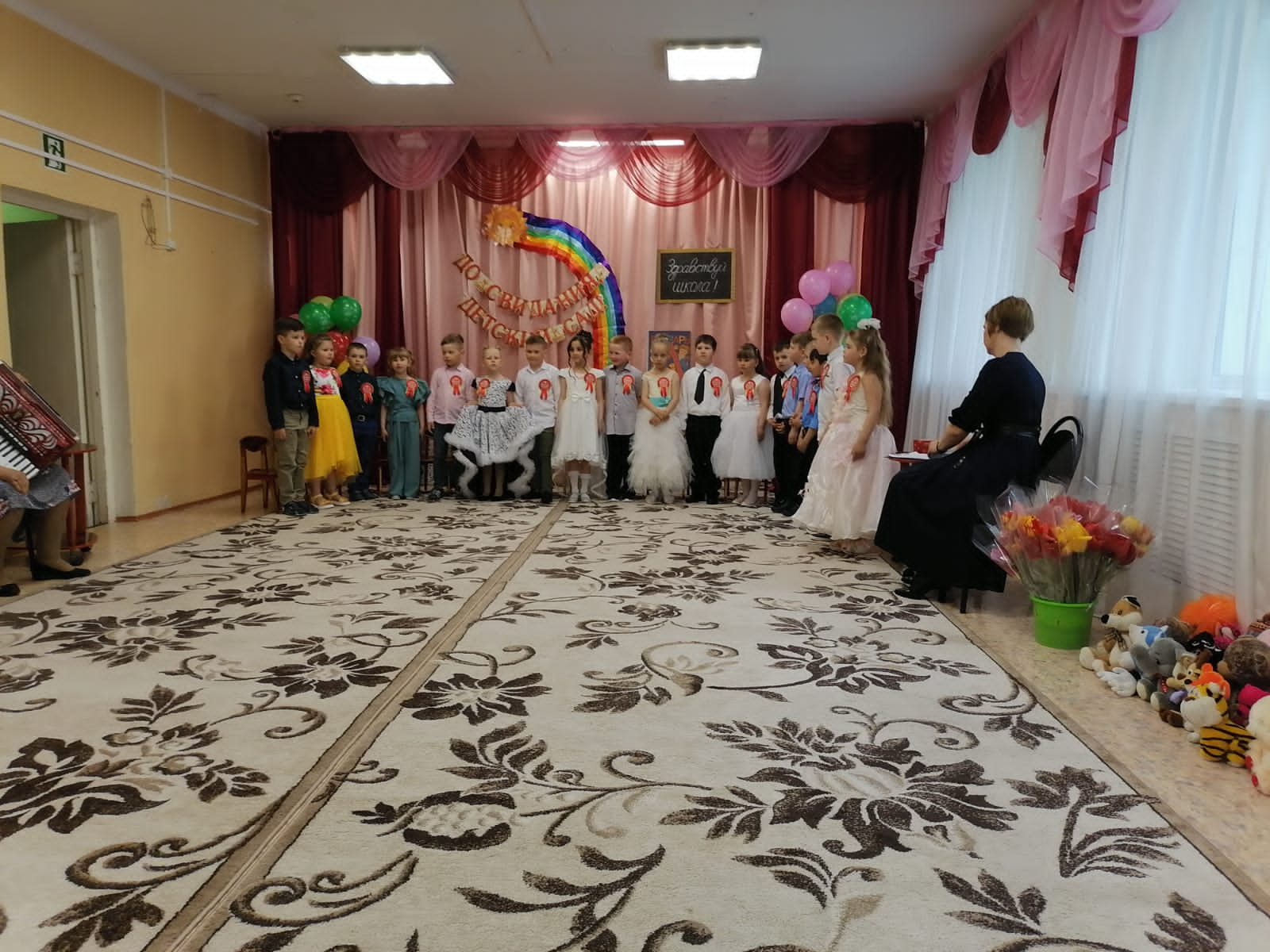 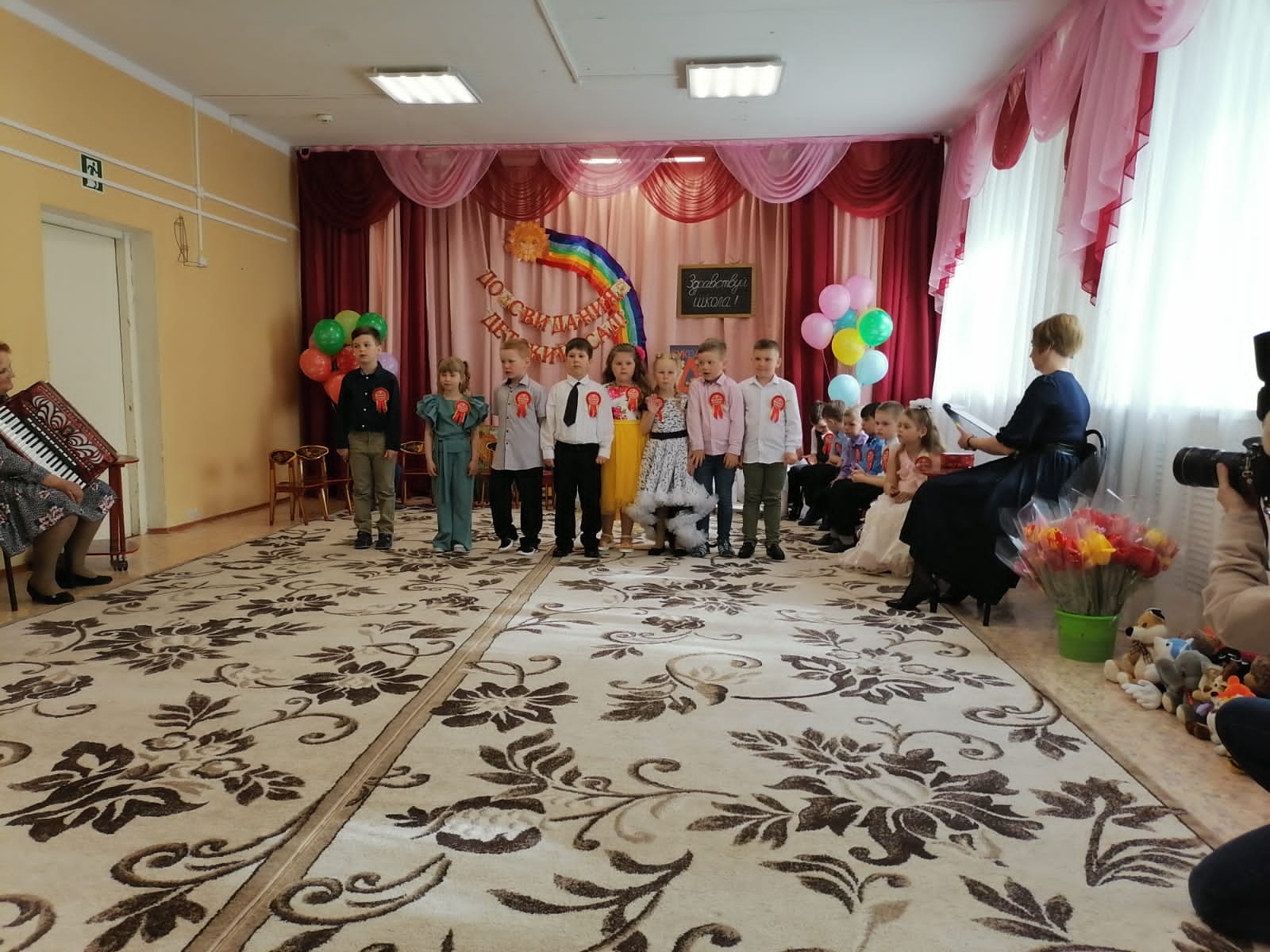 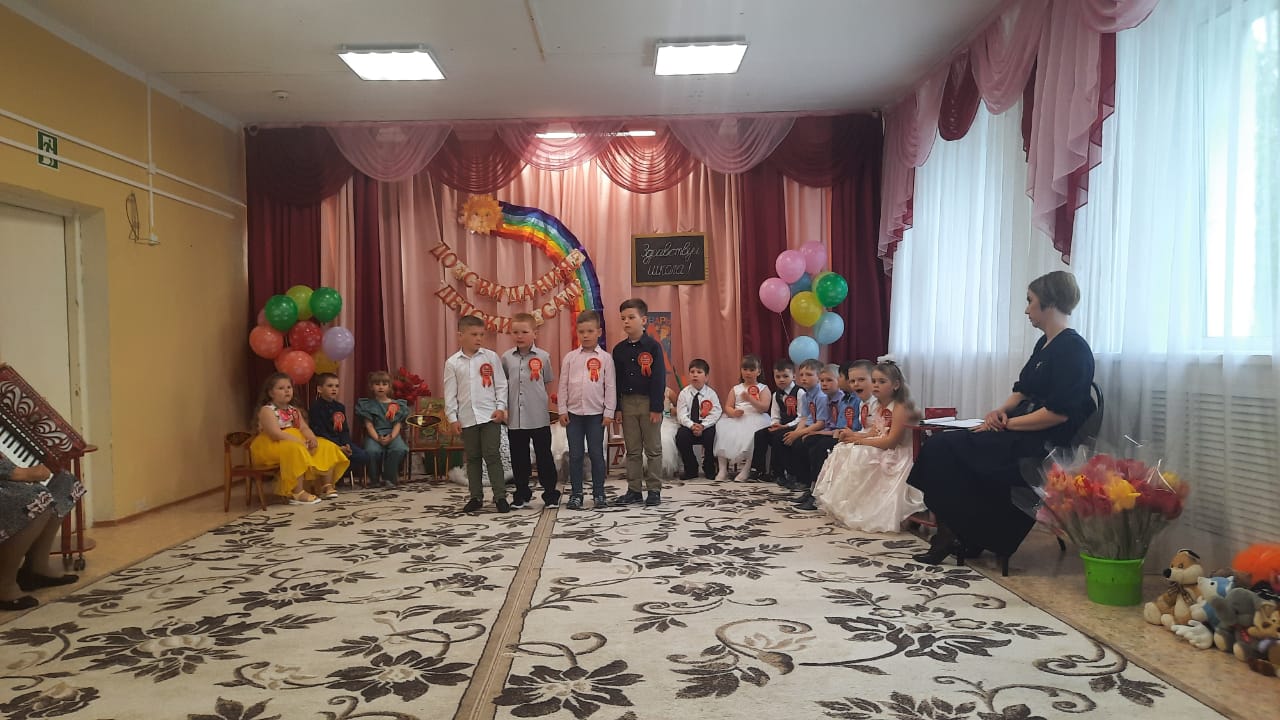 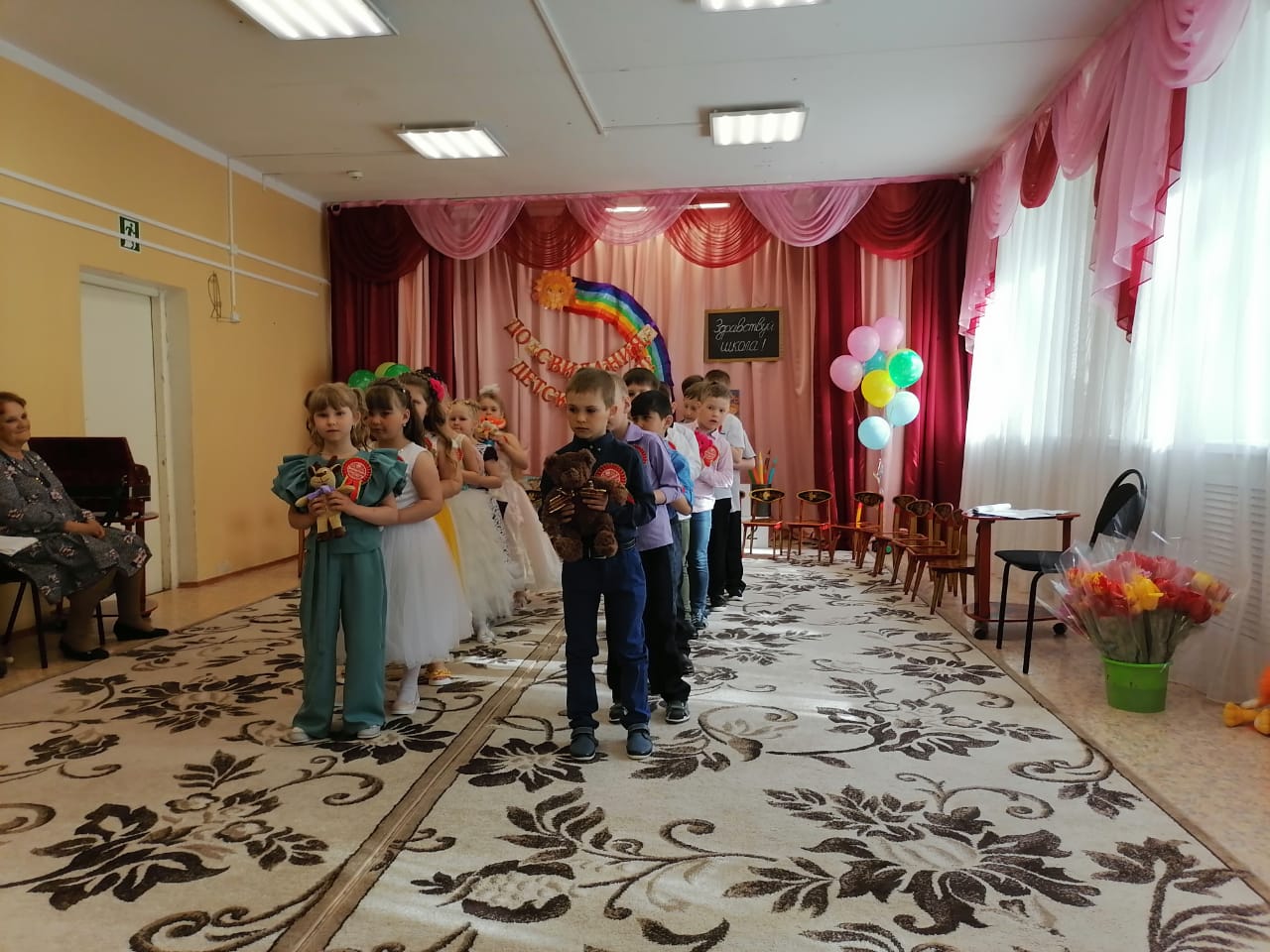 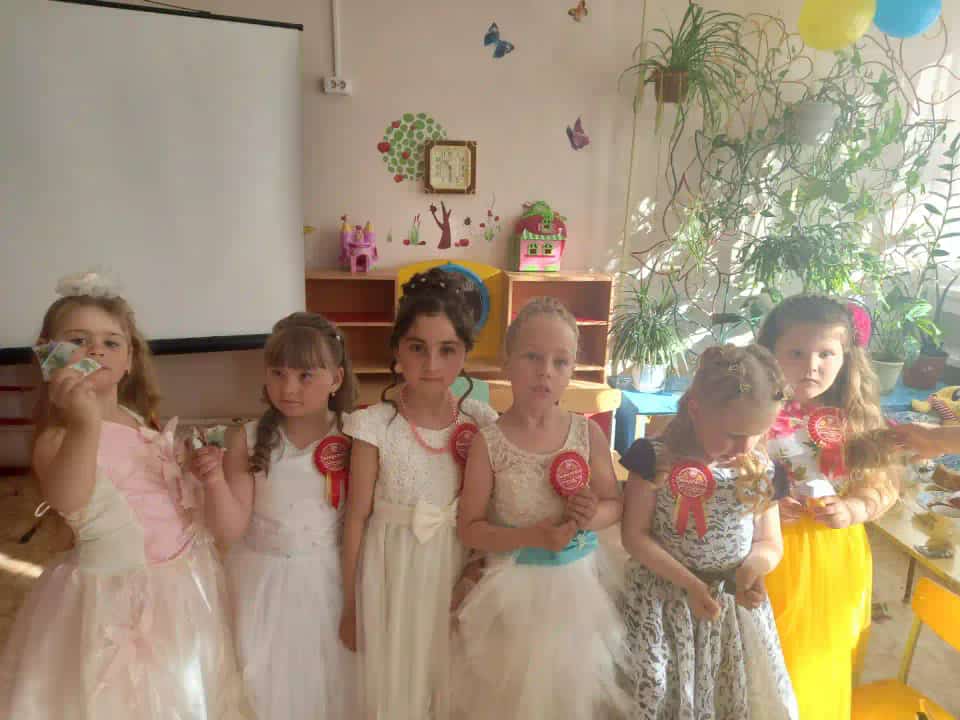 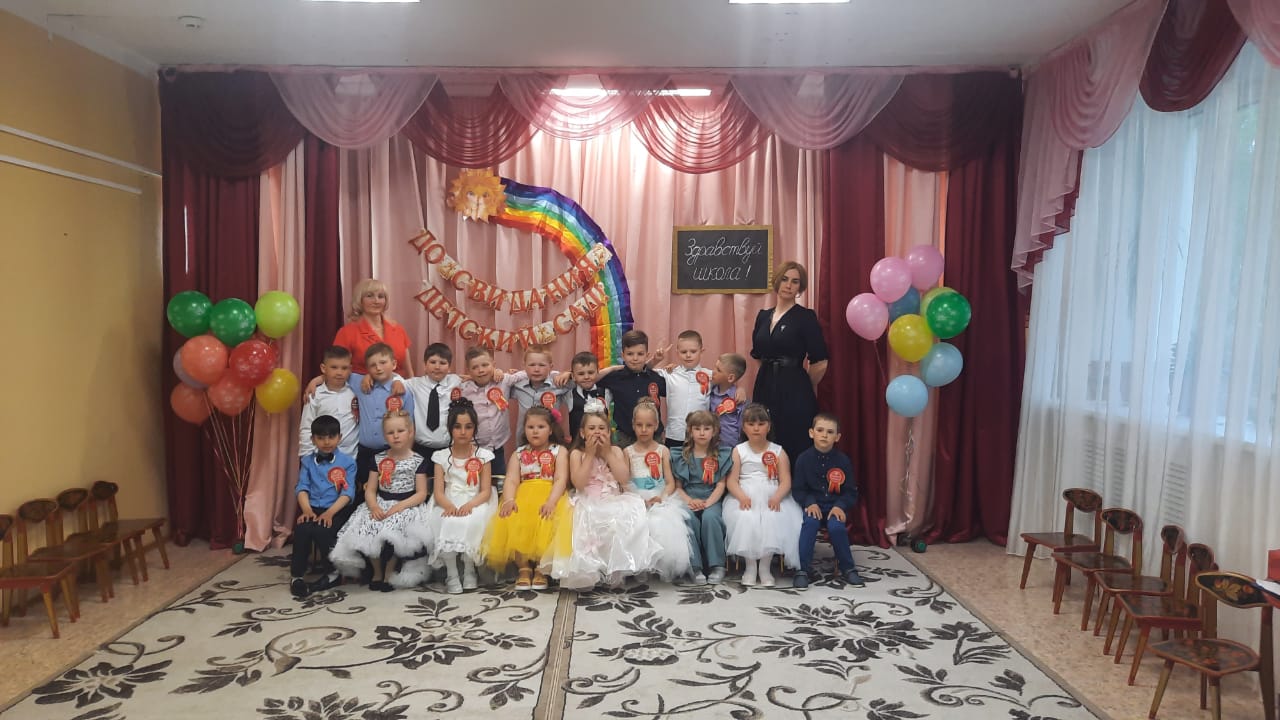 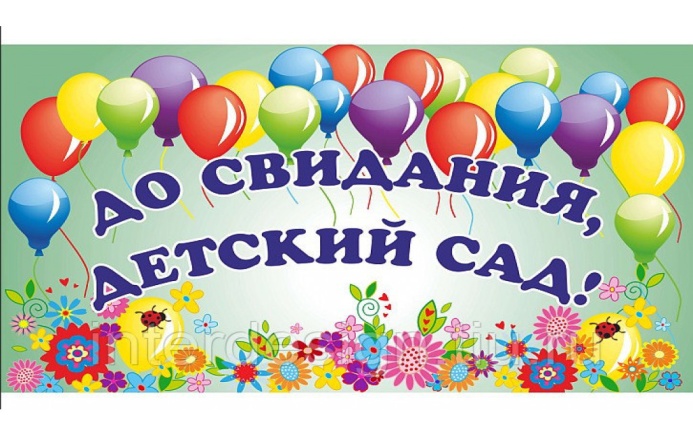       Наш детский сад с утра украшен, Сегодня праздник выпускной! И мы гордимся садом нашим     Ведь он для нас как дом родной